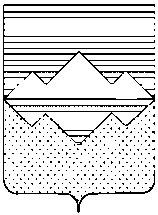 СОБРАНИЕ ДЕПУТАТОВСАТКИНСКОГО МУНИЦИПАЛЬНОГО РАЙОНАЧЕЛЯБИНСКОЙ ОБЛАСТИРЕШЕНИЕот 28 октября 2020 года № 11/4г. СаткаО принятии Порядка заключения соглашений Администрацией Саткинского муниципального района с Администрациями городских (сельских) поселений, входящими в состав Саткинского муниципального района, о передаче (принятии) осуществления части полномочий по решению вопросов местного значения В соответствии с Бюджетным кодексом, Федеральным законом  от 06.10.2003 №131-ФЗ «Об общих принципах организации местного самоуправления в Российской Федерации» и Уставом Саткинского муниципального района,СОБРАНИЕ ДЕПУТАТОВ САТКИНСКОГО МУНИЦИПАЛЬНОГО РАЙОНА РЕШАЕТ:1. Принять Порядок заключения соглашений Администрацией Саткинского муниципального района с Администрациями городских (сельских) поселений, входящими в состав Саткинского муниципального района, о передаче (принятии) осуществления части полномочий по решению вопросов местного значения, согласно приложению к настоящему решению.         2. Рекомендовать органам местного самоуправления поселений Саткинского муниципального района  разработать и утвердить соответствующий Порядок заключения соглашений о передаче (принятии) осуществления части полномочий по решению вопросов местного значения.3. Настоящее решение вступает в силу с даты подписания. 4. Настоящее решение опубликовать в газете «Саткинский рабочий».5. Контроль за исполнением настоящего решения возложить на комиссию по финансам, бюджету и экономической политике (председатель – А.А. Витьшев).Порядокзаключения соглашений Администрацией Саткинского муниципального района с Администрациями городских (сельских) поселений, входящими в состав Саткинского муниципального района, о передаче (принятии) осуществления части полномочий по решению вопросов местного значения1. Общие положения1. Порядок заключения Администрацией Саткинского муниципального района соглашений с Администрациями городских (сельских) поселений, входящими в состав Саткинского муниципального района, (далее – Администрация городского (сельского) поселения) о передаче (принятии) осуществления части полномочий по решению вопросов местного значения (далее – Порядок) разработан в соответствии с Бюджетным кодексом Российской Федерации, Федеральным законом от 06.10.2003 № 131-ФЗ «Об общих принципах организации местного самоуправления в Российской Федерации», Уставом Саткинского муниципального района и устанавливает процедуру заключения Администрацией Саткинского муниципального района соглашений с Администрациями городских (сельских) поселений о передаче (принятии) осуществления части полномочий по решению вопросов местного значения, а также внесения изменений в указанные соглашения. 2. Полномочия по решению вопросов местного значения, закрепленные за органами местного самоуправления статьями 14 и 15 Федерального закона от 06.10.2003 № 131-ФЗ «Об общих принципах организации местного самоуправления в Российской Федерации» могут быть переданы (приняты) в полном объеме или в части объекта, мероприятия, функции.3. Формой передачи (принятия) части полномочий по решению вопросов местного значения является Соглашение, определяющее права, обязанности, ответственность  органов местного самоуправления  муниципальных образований по эффективному решению вопросов местного значения. 4. Соглашение о передаче (принятии) части полномочий подлежит официальному опубликованию в соответствии с требованиями абзаца второго части 2 статьи 47 Федерального закона от 06.10.2003 N 131-ФЗ «Об общих принципах организации местного самоуправления в Российской Федерации».II. Передача части полномочий Администрацией Саткинского муниципального района Администрации городского (сельского) поселения5. С предложением к Главе Саткинского муниципального района о передаче поселениям полномочий по решению вопросов местного значения муниципального района могут обратиться заместители Главы Саткинского муниципального района, структурные (функциональные) органы местного самоуправления, муниципальные казенные учреждения Саткинского муниципального района, наделенные, в соответствии с учредительными документами, функцией управления (далее – Отраслевой орган).6. Предложение должно содержать следующие сведения:1) указание на вопрос местного значения и конкретные передаваемые полномочия по его решению, которые предлагаются к передаче;2)  обоснование необходимости заключения соглашения;3) срок осуществления полномочий;    4) объем и порядок определения ежегодного объёма межбюджетных трансфертов, необходимых для осуществления передаваемых полномочий;	5) порядок передачи имущества, необходимого для реализации передаваемого полномочия (при необходимости)	6)  иные сведения (при необходимости).7. К предложению на передачу полномочий должны быть приложены:- проект решения Собрания депутатов Саткинского муниципального района о передаче части полномочий;- проект Соглашения, содержащий положения, определенные пунктом 26  настоящего Порядка.8. Проект Соглашения подлежит согласованию с курирующим данное направление заместителем Главы Саткинского муниципального района, Финансовым управлением администрации Саткинского муниципального района и Юридическим отделом Администрации Саткинского муниципального района.9. Глава Саткинского муниципального района выносит на рассмотрение Собрания депутатов Саткинского муниципального района вопрос о согласовании возможности передачи полномочия городским (сельским) поселениям.10. Вопросы передачи полномочий рассматриваются на заседаниях Собрания депутатов Саткинского муниципального района и оформляются в виде решений. В решении указываются полномочия, которые подлежат передаче.11. Принятое решение, а также  два экземпляра, подписанного Главой Саткинского муниципального района или лицом, исполняющим его обязанности, Соглашения на передачу полномочий направляется Отраслевым органом в Администрацию городского (сельского) поселения.12. При наличии разногласий по Соглашению на передачу полномочий Отраслевой орган и Администрация городского (сельского) поселения взаимодействуют между собой до разрешения указанных разногласий.13. Учет подписанных Соглашений на передачу полномочий осуществляет Юридический отдел Администрации Саткинского муниципального района.14. Копия заключенного Соглашения Юридическим отделом Администрации Саткинского муниципального района направляется в Отраслевой орган, которое вышло с инициативой по передаче Администрации городского (сельского) поселения полномочия по решению вопросов местного значения муниципального района.15. Соглашения должны быть заключены на срок не превышающий срок действия решения о бюджете.16. Соглашения на очередной финансовый год и плановый период должны быть заключены не позднее, чем за 20 календарных дней до дня внесения на рассмотрение в Собрание депутатов Саткинского муниципального района проекта решения о районном бюджете на очередной финансовый год и на плановый период или о внесении изменений в решение о районном бюджете.17. Объем и порядок определения ежегодного объема межбюджетных трансфертов, необходимых для осуществления передаваемых полномочий, в том числе объем межбюджетных трансфертов, предоставленных из вышестоящих уровней бюджета на решение вопросов местного значения городских (сельских) поселений, определяется Соглашением о передаче части полномочий от Администрации Саткинского муниципального района Администрации городского (сельского) поселения.18. Финансовые средства, необходимые для исполнения полномочий, предусмотренных Соглашением, предоставляются в форме иных межбюджетных трансфертов. 19. Объем средств, предоставляемых из бюджета Саткинского муниципального района для осуществления полномочий, устанавливается на основании методики, составленной Отраслевым органом. Расчет предоставляемых иных межбюджетных трансфертов осуществляется отдельно по каждому полномочию. 20. Иные межбюджетные трансферты, предоставляемые для осуществления полномочий, перечисляются в порядке определённом Соглашением, в пределах общего размера ассигнований, утвержденного решением о районном бюджете. 21. В случае нецелевого использования денежные средства подлежат возврату в бюджет района. 22. Для осуществления переданных, в соответствии с Соглашением полномочий, Администрации городских (сельских) поселений имеют право дополнительно использовать собственные материальные ресурсы и финансовые средства в объеме, предусмотренном представительным органов городского (сельского) поселения в решении о бюджете.	III. Прием части полномочий Администрацией Саткинского муниципального района от Администраций городских (сельских) поселений23. Администрация городского (сельского) поселения может направить в Администрацию Саткинского муниципального района обращение о передаче Саткинскому муниципальному району полномочий по решению вопросов местного значения поселения. 24. В случае инициативы Администраций городских (сельских) поселений к рассмотрению принимается решение Совета депутатов соответствующего поселения.25. Принятое решение направляется в адрес  Администрации Саткинского муниципального района с приложением проекта Соглашения на передачу полномочий.26. Проект Соглашения должен быть составлен на каждое полномочие и содержать следующие положения:1) наименование Соглашения, дата и место его заключения; 2) наименование сторон Соглашения; 3) предмет Соглашения (должен содержать указание на вопрос местного значения иконкретные передаваемые полномочия по его решению) 4) права и обязанности сторон Соглашения при осуществлении части передаваемых полномочий (в том числе право использования Саткинским муниципальным районом межбюджетных трансфертов, предоставленных из вышестоящих уровней бюджета на решение вопросов местного значения городских (сельских) поселений, переданных в соответствии с соглашением Администрацией городского (сельского) поселения Саткинскому муниципальному району, без передачи средств поселению, в случаях, установленных законодательством Челябинской области);5) объем и порядок определения ежегодного объема межбюджетных трансфертов, необходимых для осуществления передаваемых полномочий, в том числе объем межбюджетных трансфертов, предоставленных из вышестоящих уровней бюджета на решение вопросов местного значения городских (сельских) поселений;6) порядок передачи имущества, необходимого для реализации передаваемого полномочия (при необходимости);7) порядок отчетности соответствующих органов местного самоуправления о выполнении ими передаваемых полномочий; 8) порядок контроля за его исполнением; 9) ответственность сторон за невыполнение либо ненадлежащее выполнение условий Соглашения (указываются основания наступления и виды ответственности, финансовые санкции за неисполнение Соглашения, порядок возврата финансовых средств в случае нецелевого использования); 10) срок, на который заключается Соглашение, и дата вступления его в силу; 11) основания и порядок прекращения его действия, в том числе досрочного;12) порядок расторжения Соглашения; 13) порядок внесения изменений и дополнений;14) заключительные положения (в каком количестве экземпляров составлено Соглашение и иные положения Соглашения); 15) реквизиты сторон (указываются реквизиты Отраслевого органа, уполномоченного на осуществление данного полномочия);16) подписи сторон Соглашения. 27. Объем и порядок определения ежегодного объема межбюджетных трансфертов, необходимых для осуществления передаваемых полномочий, в том числе объем межбюджетных трансфертов, предоставленных из вышестоящих уровней бюджета на решение вопросов местного значения городских (сельских) поселений, определяется Соглашением о принятии части полномочий от Администраций городских (сельских) поселений Администрацией Саткинского муниципального района.28. По поручению Главы Саткинского муниципального района Отраслевой орган организует процесс согласования проекта Соглашения с курирующим данное направление заместителем Главы Саткинского муниципального района, Финансовым управлением администрации Саткинского муниципального района и Юридическим отделом Администрации Саткинского муниципального района 29. В случае не согласования курирующим данное направление заместителем Главы Саткинского муниципального района, Финансовым управлением администрации Саткинского муниципального района и Юридическим отделом Администрации Саткинского муниципального района предложения, Отраслевой орган готовит в адрес Администрации городского (сельского) поселения письмо о пересмотре условий соглашения.30. Администрация городского (сельского) поселения после пересмотра условий Соглашения вправе повторно направить в Администрацию Саткинского муниципального района проект соглашения о передаче Саткинскому муниципальному району полномочий по решению вопросов местного значения поселения.31. В случае положительного заключения, Отраслевой орган готовит проект решения Собрания депутатов Саткинского муниципального района.32. Глава Саткинского муниципального района выносит на рассмотрение Собрания депутатов Саткинского муниципального района вопрос о согласовании возможности принятия полномочия.33. Принятое Собранием депутатов Саткинского муниципального района решение направляется Отраслевым органом в Администрацию городского (сельского) поселения. 34. В случае положительного рассмотрения вопроса о приеме полномочий и районом и поселением, Администрацией района и Администрацией городского (сельского) поселения заключается Соглашение. 35. В случае, когда депутаты Собрания депутатов Саткинского муниципального района отклонили проект решения о приеме части полномочий, в Администрацию городского (сельского) поселения Отраслевым органом направляется письмо о результатах рассмотрения решения Совета депутатов поселения. 36. Учет подписанных Соглашений на передачу полномочий осуществляет Юридический отдел Администрации Саткинского муниципального района. 37. Один экземпляр подписанного Соглашения Юридическим отделом  направляется в Администрацию городского (сельского) поселения, один остается в Юридическом отделе Администрации Саткинского муниципального района. Копия Соглашения направляется в Отраслевой орган и Финансовое управление администрации Саткинского муниципального района38. Соглашения должны быть заключены на срок не превышающий срок действия решения о бюджете.39. Соглашения на очередной финансовый год и плановый период должны быть заключены не позднее, чем за 20 календарных дней до дня внесения на рассмотрение в Собрание депутатов Саткинского муниципального района проекта решения о районном бюджете на очередной финансовый год и на плановый период или о внесении изменений в решение о районном бюджете.40. Для осуществления переданных, в соответствии с Соглашением полномочий, Отраслевые органы имеют право дополнительно использовать собственные материальные ресурсы и финансовые средства в объеме, предусмотренном решением Собрания депутатов Саткинского муниципального района о бюджете.41. Отраслевые органы в соответствии с условиями Соглашения получают из бюджета поселения иные межбюджетные трансферты на реализацию принимаемых полномочий. Расчет иных межбюджетных трансфертов производится отдельно по каждому принимаемому полномочию. 42. Отраслевые органы предоставляют Администрации городского (сельского) поселения отчеты об осуществлении полномочий, использовании финансовых средств и материальных ресурсов в сроки и порядке, определенные Соглашением. 43. Полномочия, переданные Администрацией городского (сельского) поселения, на уровне Саткинского муниципального района реализуются (исполняются) органами местного самоуправления, структурными (функциональными) органами местного самоуправления, муниципальными учреждениями Саткинского муниципального района, в соответствии с закрепленными за ними полномочиями.IV. Порядок заключения соглашения44. Заключение Соглашения Администрацией Саткинского муниципального района соглашений с Администрациями городских (сельских) поселений, входящими в состав Саткинского муниципального района осуществляется на основании решения Собрания депутатов Саткинского муниципального района о принятии (передаче) осуществления части полномочий по решению вопросов местного значения. 	45. Соглашение о передаче (принятии) полномочий заключается от имени муниципального образования.46. Сторонами соглашения выступают Администрация Саткинского муниципальногорайона и Администрация городского (сельского) поселения, подписываются Главами муниципальных образований или лицами, исполняющими их обязанности.47. Соглашение вступает в силу и становится обязательным со дня его подписания сторонами. V. Порядок разрешения разногласий, возникающих при заключении соглашения48.Разрешение разногласий, возникающих между органами местного самоуправления сельского поселения и органами местного самоуправления района при заключении и исполнении Соглашения разрешаются путем проведения переговоров и иных согласительных процедур. В случае невозможности разрешения спора путем проведения переговоров или согласительных процедур он подлежит рассмотрению в ином порядке, предусмотренном законодательством.49. В случае досрочного прекращения действия Соглашения орган местного самоуправления, осуществлявший переданные полномочия, возвращает неиспользованные финансовые средства и материальные ресурсы и имущество переданные для осуществления полномочий в течение 2-х месяцев.VI. Финансовое обеспечение передаваемых полномочий50. В целях передачи межбюджетных трансфертов, необходимых для осуществления передаваемых полномочий, в соответствии с бюджетным законодательством, вносятся изменения в решения о бюджете района и поселений, где предусматриваются необходимые средства на осуществление переданных полномочий.51. При подготовке бюджета района на очередной финансовый год, с учетом срока действия Соглашений о передаче полномочий, в решении о бюджете предусматриваются средства на осуществление переданных полномочий.52. При необходимости для осуществления полномочий передается муниципальное имущество на основании договора безвозмездного срочного пользования.53. Договор безвозмездного пользования является срочным и заключается на срок действия Соглашения.54. Орган местного самоуправления, передавший полномочия, осуществляет проверки исполнения переданных полномочий, запрашивает необходимую информацию об использовании переданных финансовых средств и материальных ресурсов.VII. Срок действия соглашения55. Соглашения должны быть заключены на срок не превышающий срок действия решения о бюджете на очередной финансовый год и плановый период.56. Соглашения на очередной финансовый год и плановый период должны быть заключены не позднее, чем за 20 календарных дней до дня внесения на рассмотрение в Собрание депутатов Саткинского муниципального района проекта решения о районном бюджете на очередной финансовый год и на плановый период или о внесении изменений в решение о районном бюджете. В исключительных случаях допускается заключение соглашений в течение года.VIII. Основания прекращения действия соглашения57. Соглашение о передаче части полномочий  может прекратить свое действие в случаях:- истечения срока, на который заключалось соглашение;- соглашения сторон;- требования одной из сторон о расторжении соглашения, в случае невыполнения другой стороной требований соглашения;- решения суда о расторжении соглашения;- изменения действующего законодательства.IX.  Внесение изменений в Соглашения, заключенные Администрацией Саткинского муниципального района с Администрациями городских (сельских) поселений, входящими в состав Саткинского муниципального района, о передаче (принятии) осуществления полномочий58. Все изменения к Соглашениям, заключенным Администрацией Саткинского муниципального района с Администрациями городских (сельских) поселений, входящими в состав Саткинского муниципального района о передаче (принятии) осуществления полномочий, вносятся по взаимному согласию сторон за исключением случая, если необходимость внесения изменений обусловлена изменением действующего законодательства. В данном случае изменения в соглашение вносятся в обязательном порядке. Все изменения к Соглашениям оформляются дополнительными соглашениями и являются неотъемлемыми частями ранее заключенных Соглашений.	59. Дополнительное Соглашение считается заключенным и вступает в силу со дня подписания его сторонами, если дополнительным соглашением не предусмотрен иной срок вступления в силу.X. Ответственность за неисполнение или ненадлежащее исполнение передаваемых (принимаемых) полномочий60. Администрация Саткинского муниципального района, Администрация городского (сельского) поселения и должностные лица Администрации Саткинского муниципального района, Администрации городского (сельского) поселения несут установленную законодательством, уставом муниципального образования и Соглашением о передаче (принятии) осуществления части полномочий по решению вопросов местного значения ответственность за неисполнение или ненадлежащее исполнение переданных (принятых) полномочий.61. В случае использования не по целевому назначению переданных финансовых средств для осуществления указанных полномочий, должностные лица несут ответственность в соответствии с законодательством об административных правонарушениях, а при наличии состава преступления - предусмотренную Уголовным кодексом Российской Федерации.62. Администрации и должностные лица Администрации, передающие полномочие по решению вопросов местного значения, несут установленную законодательством ответственность за ненадлежащее обеспечение материальными и финансовыми средствами для исполнения, переданных полномочий по решению вопросов местного значения.63. Перечисление финансовых средств для реализации соответствующих полномочий с нарушением установленных соглашением о передаче (принятии) осуществления части полномочий по решению вопросов местного значения сроков либо в меньшем объеме влечет в соответствии с законодательством об административных правонарушениях наложение штрафа на руководителей учреждений, уполномоченных осуществлять данные платежи, а при наличии состава преступления - предусмотренную Уголовным кодексом Российской Федерации.Глава Саткинского муниципального района  А.А. ГлазковПриложение к решению Собрания депутатовСаткинского муниципального районаот 28.10.2020 года № 11/4